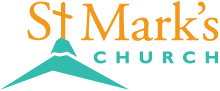 580 Hilltop Drive, Chula Vista, CA 91910Teléfono: 619-427-5515 |Website: www.StMarksChulaVista.org Domingo 3 de Abril, 2022¡Bienvenidos a la cena del Señor!Saludo EvangélicoL: Que la gracia de nuestro Señor Jesucristo, el amor de Padre y la comunión del Espíritu Santo sea con todos ustedes. C: Y con tu Espíritu.L: En el nombre del Padre, del Hijo, y del Espíritu Santo. Amén.Oración del díaL: Hazme justicia, oh Dios, y defiende mi causa contra una nación impía; líbrame del hombre engañoso e injusto. Amo al Señor, porque oye mi voz y mis suplicas. Porque a mí ha inclinado su oído; por tanto, le invocare mientras viva. Los lazos de la muerte me rodearon, y los terrores del Seol vinieron sobre mí; angustia y tristeza encontré. Invoque entonces el nombre del Señor, diciendo: Te ruego, Señor: Salva mi alma. Pues tu has rescatado mi alma de la muerte, mis ojos de lágrimas, mis pies de tropezar. Hazme justicia, oh Dios, y defiende mi causa contra una nación impía; líbrame del hombre engañoso e injusto.  C. Amén.“Hoy Perdóname”1 Hoy perdóname,Hoy por siempre.Sin mirar la mentiraLo vacío de nuestras vidas,Nuestra falta de amor y caridad.2 Hoy perdóname,Hoy por siempre.Aun sabiendo, que he caídoQue de ti siempre había huidoHoy regreso arrepentido, vuelvo a ti.3 Hoy perdóname,Hoy por siempre.Sin mirar la mentiraLo vacío de nuestras vidas,Nuestra falta de amor y caridad.4 Hoy perdóname,Hoy por siempre.Aun sabiendo, que he caídoQue de ti siempre había huidoHoy regreso arrepentidoVuelvo a ti. Vuelvo a ti.Vuelvo a ti. Vuelvo a ti.Tiempo Para Los NiñosConfesiónL: Hermanos: 8 Si decimos que no tenemos pecado, nos engañamos a nosotros mismos y no tenemos la verdad. 9 Si confesamos nuestros pecados, Dios, que es fiel y justo, nos los perdonará y nos limpiará de toda maldad. 1 Juan 1:8-10  L: Confesemos nuestros pecados contra Dios y contra nuestro prójimo.C: Misericordioso Dios, confesamos que hemos pecado contra ti.  No te hemos amado de todo corazón, no hemos amado a nuestro prójimo como a nosotros mismos. Por amor de tu hijo Jesucristo ten piedad de nosotros. Perdónanos, renuévanos y dirígenos por medio de tu Santo Espíritu para gloria de tu nombre. Amén.AbsoluciónL: Escuchen las buenas nuevas de Dios. Por la muerte y gloriosa resurrección de Cristo, tus pecados son perdonados y Dios ya no los recuerda. C: Amén, gloria a Dios.Salmo Responsorial 126126 Cuando el Señor hizo volver a Sión a los cautivos, nos parecía estar soñando.
2 Nuestra boca se llenó de risas; nuestra lengua, de canciones jubilosas. Hasta los otros pueblos decían: El Señor ha hecho grandes cosas por ellos.
3 Sí, el Señor ha hecho grandes cosas por nosotros, y eso nos llena de alegría.4 Ahora, Señor, haz volver a nuestros cautivos como haces volver los arroyos del desierto.
5 El que con lágrimas siembra, con regocijo cosecha.
6 El que llorando esparce la semilla, cantando recoge sus gavillas.“Tal Como Soy de Pecador”1 Tal como soy de pecador,Sin otra fianza que tu amor,A tu llamado vengo a Ti,Cordero de Dios heme aquí.2 Tal como soy, buscando paz.En mi aflicción y mal tenaz,Combate rudo siento en mí,Cordero de Dios heme aquí.3 Tal como soy me acogerás,Perdón y alivio me darás,Pues tu promesa ya creí,Cordero de Dios, heme aquí.4 Tal como soy inmenso amor,Aleja todo mi temor,Mi vida entera ofrezco a ti,Cordero de Dios, heme aquí.PRIMERA LECTURA: Isaías 43:16-2116 Así dice el Señor, el que abrió un camino en el mar, una senda a través de las aguas impetuosas; 17 el que hizo salir carros de combate y caballos, ejército y guerrero al mismo tiempo, los cuales quedaron tendidos para nunca más levantarse, extinguidos como mecha que se apaga:
18 Olviden las cosas de antaño; ya no vivan en el pasado.
19 ¡Voy a hacer algo nuevo! Ya está sucediendo, ¿no se dan cuenta? Estoy abriendo un camino en el desierto, y ríos en lugares desolados.
20 Me honran los animales salvajes, los chacales y los avestruces; yo hago brotar agua en el desierto, ríos en lugares desolados, para dar de beber a mi pueblo escogido, 21 al pueblo que formé para mí mismo, para que proclame mi alabanza.L: Hermanos y hermanas, esta es la palabra de Dios. C: Te alabamos Señor.SEGUNDA LECTURA: Filipenses 3:4-144 Yo mismo tengo motivos para tal confianza. Si cualquier otro cree tener motivos para confiar en esfuerzos humanos, yo más: 5 circuncidado al octavo día, del pueblo de Israel, de la tribu de Benjamín, hebreo de pura cepa; en cuanto a la interpretación de la ley, fariseo; 6 en cuanto al celo, perseguidor de la iglesia; en cuanto a la justicia que la ley exige, intachable.7 Sin embargo, todo aquello que para mí era ganancia, ahora lo considero pérdida por causa de Cristo. 8 Es más, todo lo considero pérdida por razón del incomparable valor de conocer a Cristo Jesús, mi Señor. Por él lo he perdido todo, y lo tengo por estiércol, a fin de ganar a Cristo 9 y encontrarme unido a él. No quiero mi propia justicia que procede de la ley, sino la que se obtiene mediante la fe en Cristo, la justicia que procede de Dios, basada en la fe. 10 Lo he perdido todo a fin de conocer a Cristo, experimentar el poder que se manifestó en su resurrección, participar en sus sufrimientos y llegar a ser semejante a él en su muerte. 11 Así espero alcanzar la resurrección de entre los muertos.12 No es que ya lo haya conseguido todo, o que ya sea perfecto. Sin embargo, sigo adelante esperando alcanzar aquello para lo cual Cristo Jesús me alcanzó a mí. 13 Hermanos, no pienso que yo mismo lo haya logrado ya. Más bien, una cosa hago: olvidando lo que queda atrás y esforzándome por alcanzar lo que está delante, 14 sigo avanzando hacia la meta para ganar el premio que Dios ofrece mediante su llamamiento celestial en Cristo Jesús.L: Hermanos y hermanas, esta es la palabra de Dios. C: Te alabamos Señor.SANTO EVANGELIO: Juan 12:1-812 Seis días antes de la Pascua llegó Jesús a Betania, donde vivía Lázaro, a quien Jesús había resucitado. 2 Allí se dio una cena en honor de Jesús. Marta servía, y Lázaro era uno de los que estaban a la mesa con él. 3 María tomó entonces como medio litro de nardo puro, que era un perfume muy caro, y lo derramó sobre los pies de Jesús, secándoselos luego con sus cabellos. Y la casa se llenó de la fragancia del perfume.4 Judas Iscariote, que era uno de sus discípulos y que más tarde lo traicionaría, objetó:5 —¿Por qué no se vendió este perfume, que vale muchísimo dinero, para dárselo a los pobres?6 Dijo esto no porque se interesara por los pobres, sino porque era un ladrón y, como tenía a su cargo la bolsa del dinero, acostumbraba robarse lo que echaban en ella.7 —Déjala en paz —respondió Jesús—. Ella ha estado guardando este perfume para el día de mi sepultura. 8 A los pobres siempre los tendrán con ustedes, pero a mí no siempre me tendrán.L: Hermanos y hermanas, esta es la palabra de Dios. C: Te alabamos Señor.REFLEXIÓN“Gracias Señor por Tu Amor”Gracias, Señor, por tu amorGracias, oh Dios, por tu lealtadGracias, Señor, por tu amorGracias, oh Dios, por tu lealtad.1 Tanto amo Dios al mundoQue le entregó a su hijoPara que todo aquel que en el creaNo muera, sino tenga vida eterna.Gracias, Señor, por tu amor Gracias, oh Dios, por tu lealtadGracias, Señor, por tu amor //Gracias, oh Dios, por tu lealtad.//2 Cuanto amor nos ha tenido el PadrePara llamarnos sus hijosY darnos en herencia su reinoPara siempre habitar en su presencia.Gracias, Señor, por tu amor Gracias, oh Dios, por tu lealtadGracias, Señor, por tu amor //Gracias, oh Dios, por tu lealtad.//3 Nos has dado un mandamiento nuevoAmarnos unos a otrosAmarnos como nos has amadoY que al vernos, también el mundo lo crea.Gracias, Señor, por tu amor Gracias, oh Dios, por tu lealtadGracias, Señor, por tu amor//Gracias, oh Dios, por tu lealtad.//Oración de Intercesión“Señor, Escucha a Tu Gente Orando”Señor escucha a tu gente orando,Señor envía tu Espíritu aquí,Señor escucha a tu gente orando,Danos fe, danos paz, danos tu amor.Señor escucha a tu gente orando,Señor envía tu Espíritu aquí,Señor escucha a tu gente orando,Danos fe, danos paz, danos tu amor. L: Señor en tu bondad C: Escucha nuestra oración.Saludo y La PazL: Nuestro Señor Jesucristo dijo: La paz os dejo, la paz os doy. Que la paz de Nuestro Señor sea con todos ustedes. C: Y con tu Espíritu. OfrendaCada Uno Debe Dar Según Lo Que Haya Decidido En Su Corazón, No De Mala Gana, Ni Por Obligación, Porque Dios Ama Al Que Da Con Alegría. 2Corintios 9:7“Esto Que Te Doy”Esto que te doy,No solo yo Señor, Esta voz también es de mi hermano,Es la unión, la paz y orden.La armonía y felicidad,Es un canto en comunidad.Toma mi vida,Ponla en tu corazón,Dame tu mano y llévame.Cambia mi pan en tu carneY mi vino en tu sangre,Y a mi Señor, renuévame,Límpiame y sálvame.☩ Santa Comunión ☩L: El Señor sea con ustedes. C: Y con tu Espíritu.L: Elevemos nuestros corazones dando gracias al Señor nuestro Dios porque es bueno justo y necesario darle gracias en todo tiempo y en todo lugar, por eso nos unimos a su coro celestial siempre cantando:“Santo Es El Señor Dios del Universo”Santo, Santo,
Santo es el Señor Dios del universo,
Llenos están el cielo y la tierra.
¡De tu gloria hosana!Hosana, hosana,
Hosana en el cielo. 
Hosana, hosana,
Hosana en el cielo.Bendito el que viene
En el nombre del Señor,
Hosana en el cielo, Hosana.
Hosana, hosana,
Hosana en el cielo. 
Hosana, hosana,
Hosana en el cielo.Consagración del Pan y el Vino“Tu Cuerpo Y Sangre Señor”Déjanos disfrutar,Eternamente de tu divinidad,Por el misterio de tu amor,Tu cuerpo y sangre Señor.1 Pan que del cielo bajó,A darnos la eternidad.Déjanos disfrutar,Eternamente de tu divinidad,Por el misterio de tu amor,Tu cuerpo y sangre Señor.2 El sacramento de amor,Que el mismo Cristo nos da.Déjanos disfrutar,Eternamente de tu divinidad,Por el misterio de tu amor,Tu cuerpo y sangre Señor,Tu cuerpo y sangre Señor.Oración después de la ComuniónL: Y ahora, que el preciosísimo cuerpo y la sangre de Cristo te santifique y te guarde hasta la vida eterna. Amén.Padre NuestroL y C: Padre nuestro que estás en el cielo, santificado sea tu nombre, venga tu reino, hágase tu voluntad, en la tierra como en el cielo, danos hoy nuestro pan de cada día. Perdona nuestras deudas, como también nosotros perdonamos a nuestros deudores. No nos dejes caer en tentación y líbranos del mal. Porque tuyo es el reino, el poder y la gloria, por los siglos de los siglos, Amén.La BendiciónL: Que EL SEÑOR te bendiga y te guarde; el SEÑOR haga resplandecer su rostro sobre ti, y tenga de ti misericordia; vuelva el SEÑOR su rostro sobre ti, y te conceda su paz. Que El Dios de vida, Padre, Hijo y Espíritu Santo, te bendiga ahora y por siempre. C: Amén.“Hoy Señor Te Damos Gracias”Hoy Señor te damos gracias,Por la vida, la tierra y el sol,Hoy Señor queremos cantar,Las grandezas de tu amor.1 Gracias Padre, mi vida es tu vidaTus manos amasan mi barro,Mi alma es tu aliento divino,Tu sonrisa en mis ojos está.Hoy Señor te damos gracias,Por la vida, la tierra y el sol,Hoy Señor queremos cantar,Las grandezas de tu amor.2 Gracias Padre, Tú guías mis pasos,Tu eres la Luz y el camino;Conduces a ti mi destinoComo llevas los ríos al mar.Hoy Señor te damos gracias,Por la vida, la tierra y el sol,Hoy Señor queremos cantar,Las grandezas de tu amor.3 Gracias Padre, me hiciste a tu imagen,Y quieres que siga tu ejemplo,Brindando mi amor al hermano,Construyendo un mundo de Paz.Hoy Señor te damos gracias,Por la vida, la tierra y el sol,Hoy Señor queremos cantar,Las grandezas de tu amor.L: Vayan en paz, sirviendo al Señor.  C: Gracias a Dios. ¡Aleluya! Información para enviar su ofrenda por correo:Hacer cheque a: St Marks ChurchEnviarlo a: 	580 Hilltop Dr.Chula Vista Ca 9191Por Venmo: @stmarks-churchchulavistaCalendario de EventosTodos los martes, 3 pm Estudio bíblico estará en zoom todos los martes en español a las 7 pm. Busque un enlace en su correo electrónico o comuníquese con la oficina de la iglesia.Lunes 4 de abril, 1:00pm - Reunión del Cuidado al Miembro en nivel inferior.  ¡Todos son bienvenidos!Miércoles, 6 de abril a las 5:30 pm Miércoles de Sopas con un estudio bíblico comunitario.  Contacto: Jean Lewis al 619-475-4799. La práctica de Campanas seguirá después.  Sábado, 9 de abril, 9:00am – 11:00am - Desayuno para los hombres: Galera en la Marina, 550 Marina Pkwy, Chula Vista, CA 91910, USA (Las mujeres no se reunirán para desayunar en abril)Sábado, 9 de abril, 10 am Práctica para el Teatro Juvenil del Domingo de Ramos en el Santuario Y reunión de planificación de VBS en Jacobson Hall Domingo, 10 de abril, 10 AM Domingo de Ramos un servicio bilingüe y apto para niños con mucha interacción, canciones con movimientos de las manos y una búsqueda especial de huevos y regalos de la Biblias para niños muy pequeños.  Permitiremos que los padres determinen si a su hijo le gustaría una Biblia.  Las Biblias están dirigidas a niños de 1.5 a 4 años de edad. Búsqueda de huevos para niños directamente después del servicio.Viernes, 15 de abril, 6:30 pm Servicio Bilingüe de Viernes Santo Domingo 17 de abril, Domingo de Pascua 9 am Inglés, 11:15 am español con un desayuno de panqueques por nuestros jóvenes 10 AM.  Sábado, 7 de mayo, 8-10am – ¡Fiesta de jardinería y limpieza! Sábado, 7 de mayo, 3 pm – Concierto de órgano y más a beneficio de la próxima Serie de Conciertos de St. Mark’s (comienza en el otoño de 2022)- - - - - - - - - - - - - - - - - - - - - - - - - - - - - - - - - - Corte aquí - - - - - - - - - - - - - - - - - - - - - - - - - - - - - - - - LIRIOS DE PASCUA PARA EMBELLECER EL SANTUARIO   Puede ordenar lirios de Pascua para embellecer el santuario para el servicio de la mañana de Pascua por solo $ 10 cada uno.  Puede incluir su pedido y registrar su sobre de oferta o dejarlo en la oficina. ¡Gracias! Lleve su lirio a casa después del servicio de la mañana de Pascua.Nombre___________________________________ Teléfono# ______________________¿Cuantas plantas de lirio de Pascua? _______________ x $10 cada uno = Total _________    